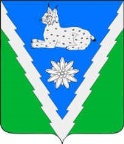 АДМИНИСТРАЦИЯ МЕЗМАЙСКОГО СЕЛЬСКОГО ПОСЕЛЕНИЯАПШЕРОНСКОГО РАЙОНАПОСТАНОВЛЕНИЕот 15 августа 2023 года                                                                                    № 96п. МезмайО признании утратившим силу муниципального правового акта администрации Мезмайского сельского поселения Апшеронского районаВ целях приведения муниципальных правовых актов Мезмайского сельского поселения Апшеронского района в соответствие с действующим законодательством, п о с т а н о в л я ю: 1. Признать утратившим силу постановление администрации Мезмайского сельского поселения Апшеронского района от 29 февраля 2012 года № 12а "Об утверждении Порядка уведомления представителя нанимателя (работодателя) о фактах обращения в целях склонения муниципального служащего администрации Мезмайского сельского поселения Апшеронского района к совершению коррупционных правонарушений". 2. Общему отделу администрации Мезмайского сельского поселения Апшеронского района (Майстренко) разместить настоящее постановление на официальном сайте администрации Мезмайского сельского поселения Апшеронского района в информационно - телекоммуникационной сети «Интернет». 3. Контроль за выполнением настоящего постановления оставляю за собой. 4. Постановление вступает в силу со дня его официального обнародования.ГлаваМезмайского сельского поселения Апшеронского района                                                                      А.А.Иванцов